||||||||||||||||||||||||||||																										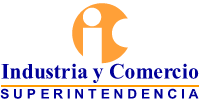 